*Please label with your child’s nameART1 Box of Crayons1 Box of Colored Pencils1 Box of Colored Markers1 Black Sharpie (for grades 3 and up only)1 Pencil Sharpener1 Eraser1 Pair of Scissors1 Bottle of White Glue1 Glue Stick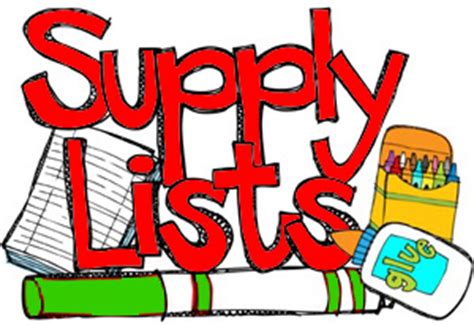 1Backpack*1Lunch box*1Pencil box (not metal)1Pair of scissors1Pack of #2 pencils (10 total)5Glue sticks1Bottle of glue1Pack of colored pencils6Pink erasers1Box of tissue1Roll of paper towels1Pack of dry erase markers – any color2Boxes of crayons3Highlighters – any color4Plain (no pictures/designs) folders with pockets (not plastic)*1Pack of washable markers1Box of Band-Aids